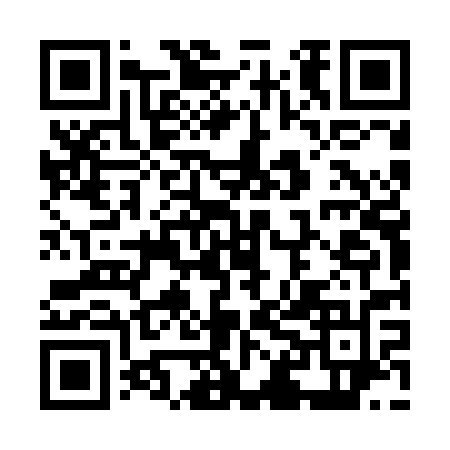 Ramadan times for Kassala, SudanMon 11 Mar 2024 - Wed 10 Apr 2024High Latitude Method: NonePrayer Calculation Method: Egyptian General Authority of SurveyAsar Calculation Method: ShafiPrayer times provided by https://www.salahtimes.comDateDayFajrSuhurSunriseDhuhrAsrIftarMaghribIsha11Mon4:274:275:4511:443:065:445:446:5312Tue4:274:275:4411:443:065:445:446:5313Wed4:264:265:4311:443:055:445:446:5414Thu4:254:255:4311:433:055:445:446:5415Fri4:254:255:4211:433:055:455:456:5416Sat4:244:245:4111:433:045:455:456:5417Sun4:234:235:4111:433:045:455:456:5418Mon4:224:225:4011:423:035:455:456:5419Tue4:224:225:3911:423:035:455:456:5420Wed4:214:215:3811:423:035:455:456:5521Thu4:204:205:3811:413:025:465:466:5522Fri4:194:195:3711:413:025:465:466:5523Sat4:184:185:3611:413:015:465:466:5524Sun4:184:185:3511:413:015:465:466:5525Mon4:174:175:3511:403:005:465:466:5526Tue4:164:165:3411:403:005:465:466:5627Wed4:154:155:3311:402:595:465:466:5628Thu4:154:155:3211:392:595:465:466:5629Fri4:144:145:3211:392:585:475:476:5630Sat4:134:135:3111:392:585:475:476:5631Sun4:124:125:3011:382:575:475:476:571Mon4:114:115:3011:382:575:475:476:572Tue4:114:115:2911:382:565:475:476:573Wed4:104:105:2811:382:565:475:476:574Thu4:094:095:2711:372:555:475:476:575Fri4:084:085:2711:372:555:485:486:586Sat4:074:075:2611:372:545:485:486:587Sun4:074:075:2511:362:535:485:486:588Mon4:064:065:2511:362:535:485:486:589Tue4:054:055:2411:362:525:485:486:5910Wed4:044:045:2311:362:525:485:486:59